                                                           ________________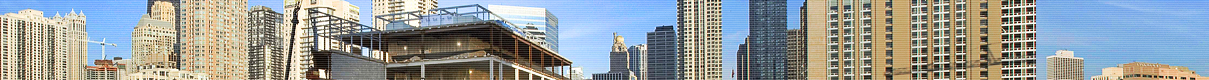 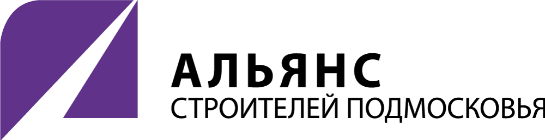 Заявка на пропуск для участия в Общем собрании членов Ассоциации в области строительства«Саморегулируемая организация«АЛЬЯНС СТРОИТЕЛЕЙ ПОДМОСКОВЬЯ»Заполненную заявку необходимо направить на электронную почту etorg@as-sro.ru  до 09 апреля 2021 года. Наименование организации:ИНН организации:ФИО участника:Серия и номер паспорта:Должность:Телефон:(должность руководителя исполнительного органа организации)(подпись)М.П.(расшифровка подписи)